ПЕРЕЧЕНЬ ОБОРУДОВАНИЯ, РАСХОДНЫХ МАТЕРИАЛОВ, СРЕДСТВ ОБУЧЕНИЯ И ВОСПИТАНИЯ ДЛЯ СОЗДАНИЯ И ОБЕСПЕЧЕНИЯ ФУНКЦИОНИРОВАНИЯ ЦЕНТРА ОБРАЗОВАНИЯ «ТОЧКА РОСТА»№Наименованиеимущества Индивидуализирующие характеристикиимущества(серийный номер)Количество (шт.)1ноутбук ACERSN: NXVPRER0081272229F7600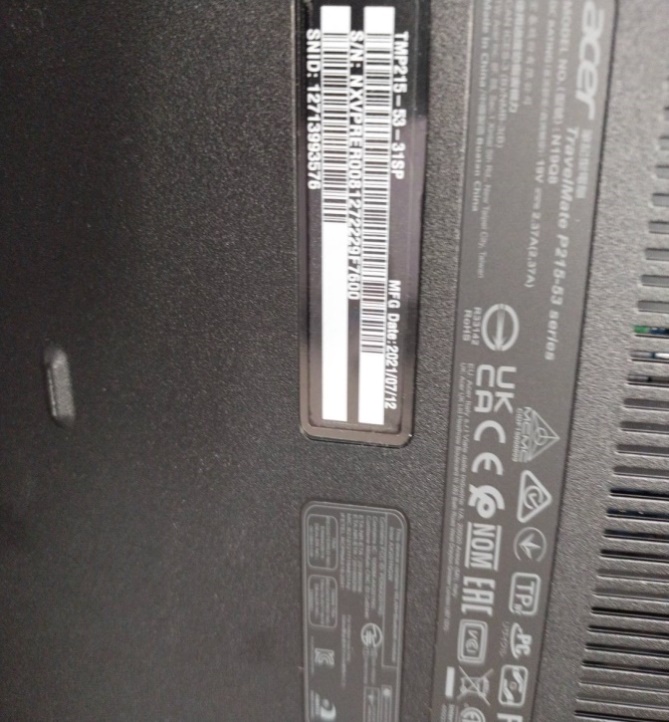 SN: NXVPRER008127223067600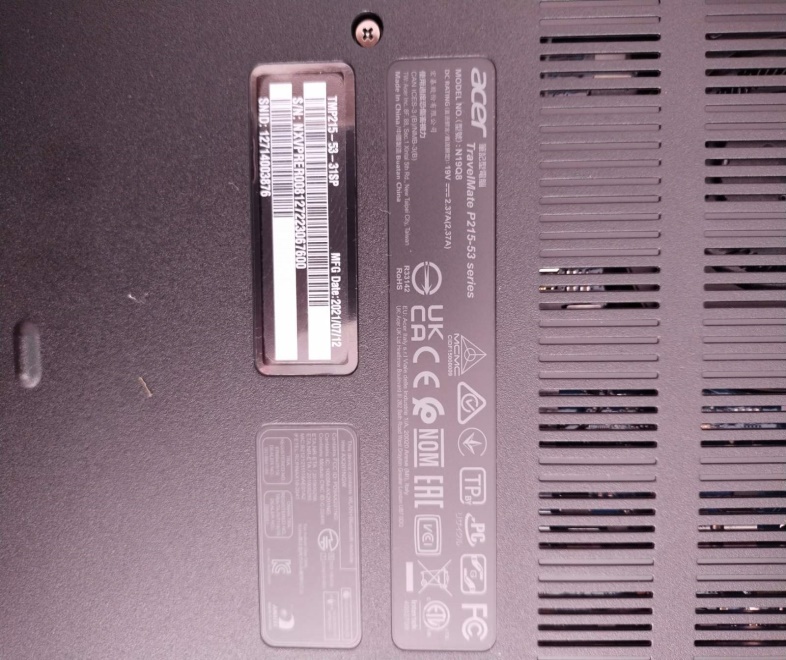 22МФУHP Laser MFP 130 seriesSN: CNB2P6401V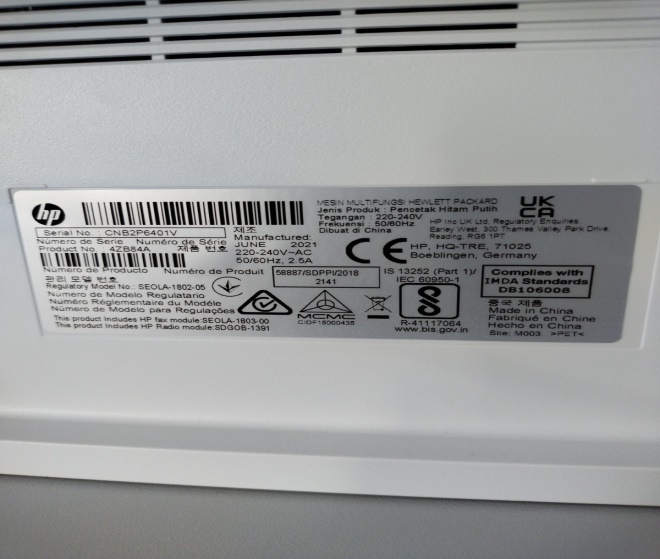 13 Цифровая лаборатория (физика, химия, биология)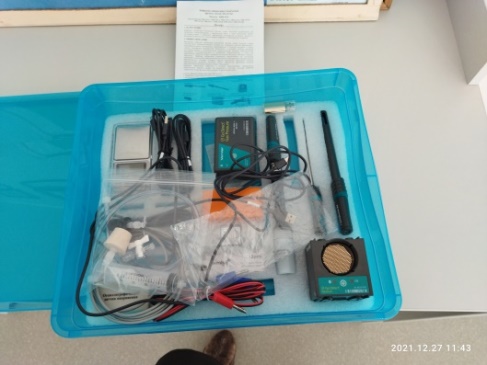 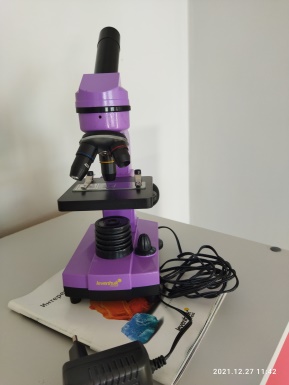 24Расширенный робототехнический набор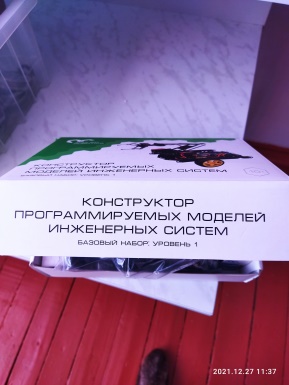 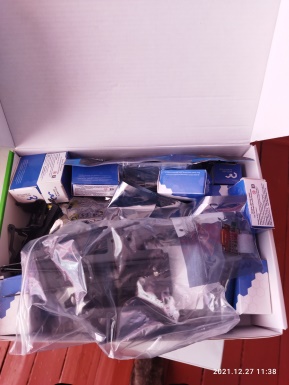 15Набор для конструирования автономных мехатронных роботов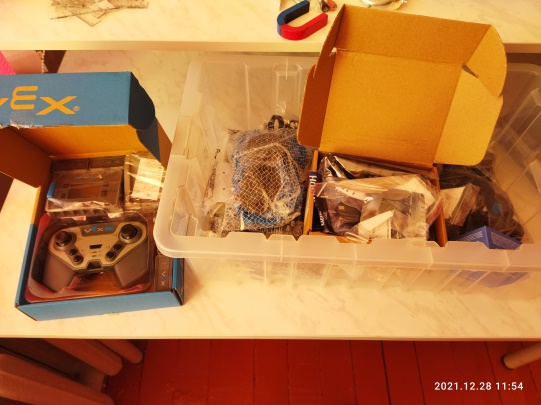 16Комплект влажных препаратов 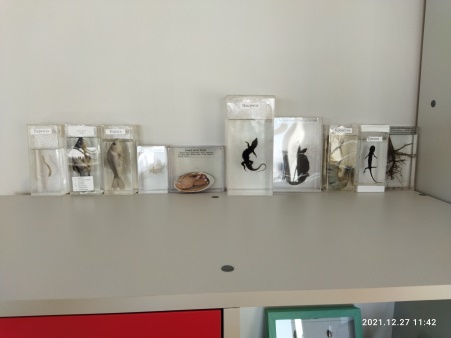 17Комплект гербариев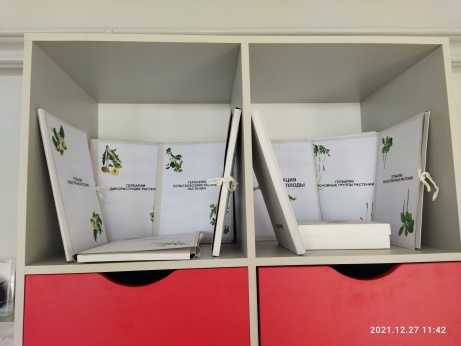 18Комплект химических реактивов 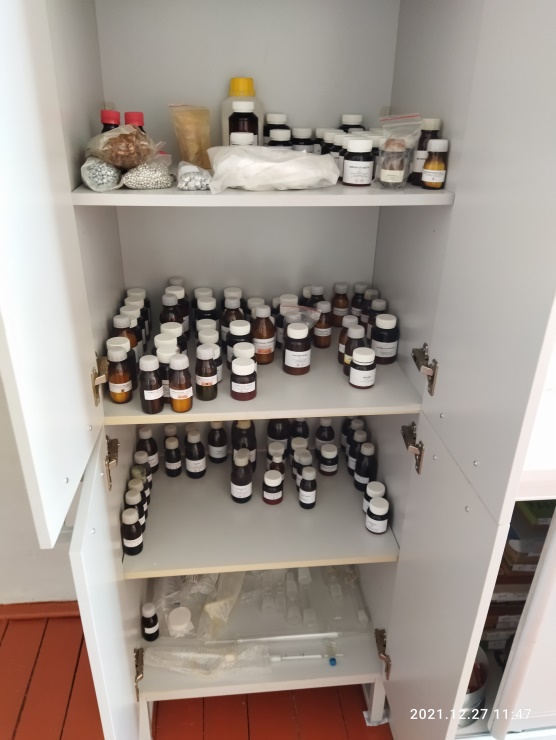 19Комплект коллекций из списка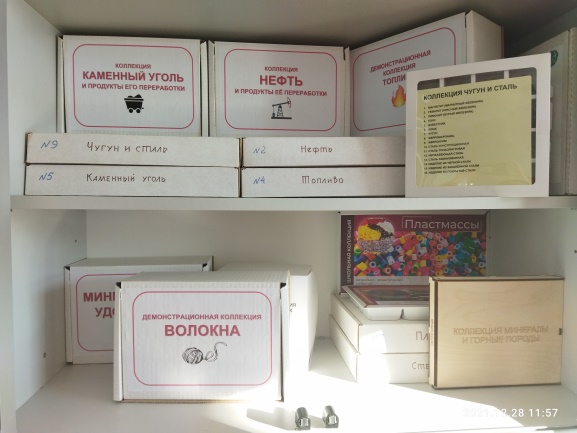 110Демонстрационное оборудованиеФизика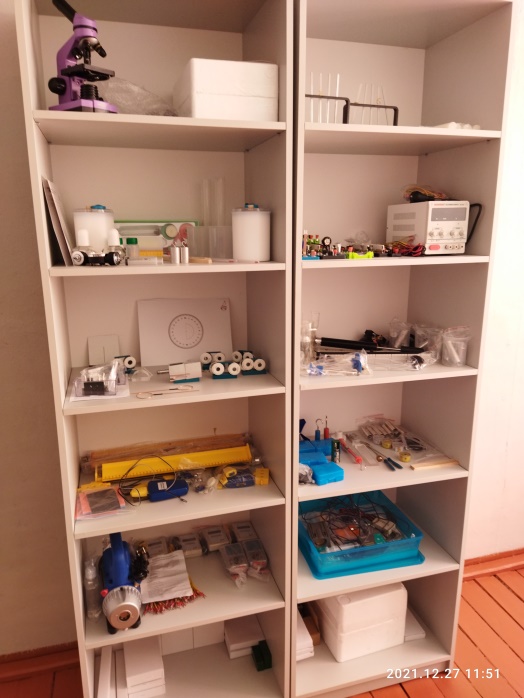 111Демонстрационное оборудованиеХимия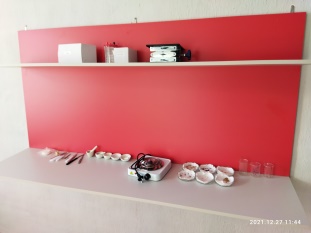 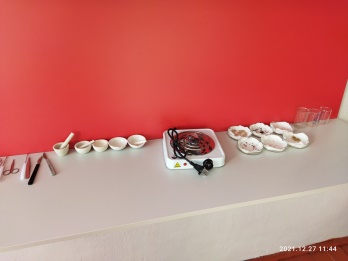 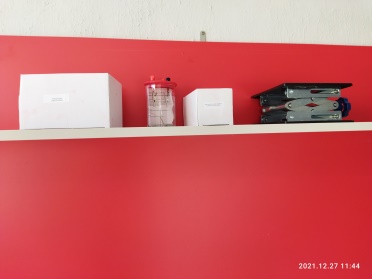 112Оборудование для лабораторных работ и ученических опытов (на базе комплектов для ОГЭ) физика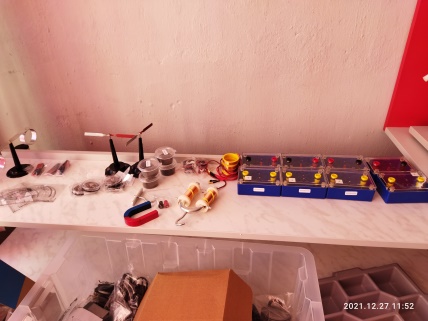 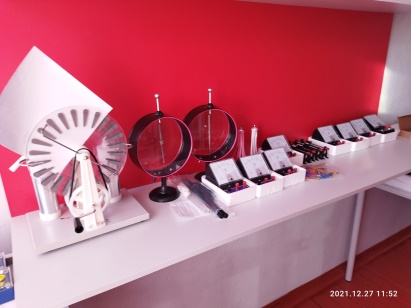 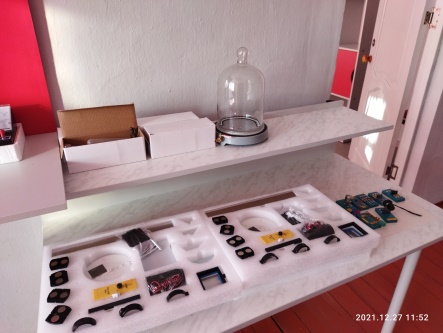 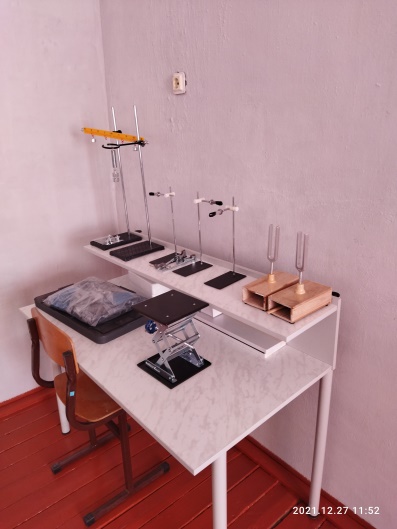 413Комплект посуды и оборудования для ученических опытов (физика, химия, биология)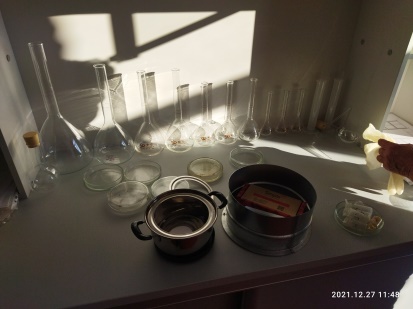 214Комплект коллекций демонстрационный (по разным темам курса биологии)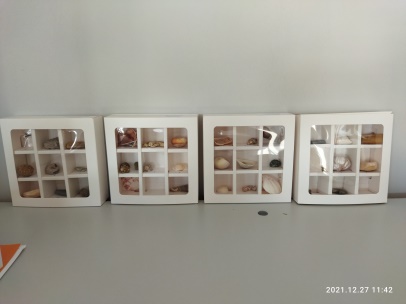 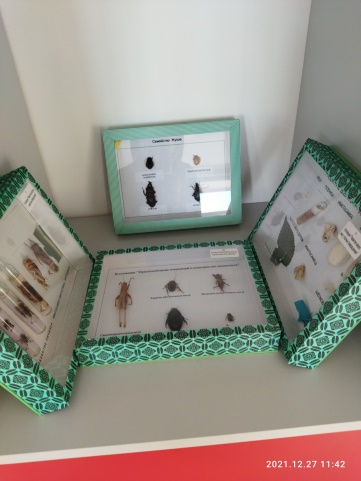 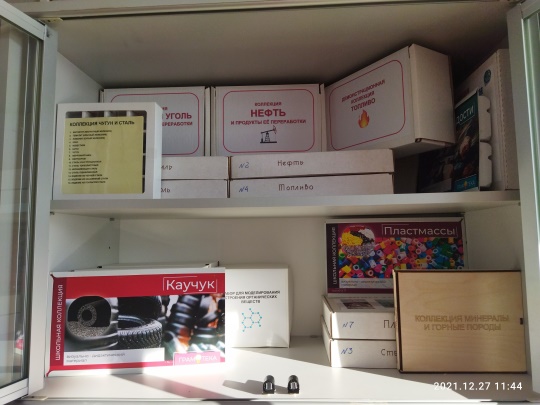 1